Publicado en  el 21/04/2015 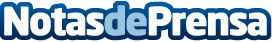 El WP 9802 regresa a División de HonorDatos de contacto:Nota de prensa publicada en: https://www.notasdeprensa.es/el-wp-9802-regresa-a-division-de-honor_1 Categorias: Otros deportes http://www.notasdeprensa.es